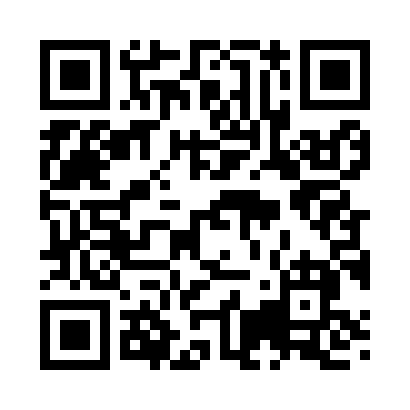 Prayer times for Rattlesnake, Montana, USAMon 1 Jul 2024 - Wed 31 Jul 2024High Latitude Method: Angle Based RulePrayer Calculation Method: Islamic Society of North AmericaAsar Calculation Method: ShafiPrayer times provided by https://www.salahtimes.comDateDayFajrSunriseDhuhrAsrMaghribIsha1Mon3:205:211:205:359:1911:202Tue3:215:211:205:359:1911:203Wed3:215:221:215:359:1911:204Thu3:225:231:215:359:1811:205Fri3:225:241:215:359:1811:196Sat3:235:241:215:359:1811:197Sun3:235:251:215:359:1711:198Mon3:245:261:215:359:1611:199Tue3:245:271:225:359:1611:1910Wed3:255:281:225:359:1511:1811Thu3:255:291:225:359:1411:1812Fri3:265:301:225:359:1411:1813Sat3:265:311:225:359:1311:1714Sun3:275:321:225:349:1211:1715Mon3:285:331:225:349:1111:1516Tue3:305:341:225:349:1011:1417Wed3:325:351:225:349:0911:1218Thu3:345:361:235:339:0911:1019Fri3:365:371:235:339:0811:0820Sat3:385:381:235:339:0611:0621Sun3:405:391:235:329:0511:0422Mon3:425:411:235:329:0411:0223Tue3:445:421:235:329:0311:0024Wed3:465:431:235:319:0210:5825Thu3:485:441:235:319:0110:5626Fri3:505:451:235:308:5910:5427Sat3:525:471:235:308:5810:5228Sun3:555:481:235:298:5710:5029Mon3:575:491:235:298:5610:4830Tue3:595:501:235:288:5410:4531Wed4:015:521:235:288:5310:43